НОВЕЙШИЕ ИЗМЕНЕНИЯ ТРУДОВОГО ЗАКОНОДАТЕЛЬСТВА И ПРАКТИКИ ЕГО ПРИМЕНЕНИЯЛектор: Лушников Андрей Михайлович - заведующий кафедрой трудового и финансового права ЯрГУ им. П.Г. Демидова, доктор юридических наук, профессор. План семинара:Трудовое законодательство РФ находится в процессе постоянного обновления. С момента вступления в силу 1 февраля 2002 г. по настоящее время в Трудовой кодекс РФ (далее -ТК РФ) были внесены изменения свыше 100 Федеральными законами (последний от 27 декабря 2018 г. №542-ФЗ), затронувшими подавляющее число статей. Только за 2018 г. было принято 7 таких законов. Значительные изменения вносились в ряд других законов, регулирующих, в том числе, трудовые отношения, например, в Федеральный закон «О персональных данных» от 27 июля 2006 г. (только за 2017 г. изменения вносились 4 федеральными законами, а всего их было 20).Одновременно складывается достаточно обширная судебная практика по трудовым делам, в том числе руководящая, на уровне высших судебных инстанций, например, было принято Постановление Пленума Верховного Суда РФ от 29 мая 2018 г.  №21 «О применении судами законодательства, регулирующего труд работников, работающих у работодателей - физических лиц и работодателей - субъектов малого предпринимательства, которые отнесены к микропредприятиям». 24 ноября 2015 г. были внесены изменения и дополнения в Постановление Пленума Верховного Суда РФ от 17 марта 2004 г.  №2 «О применении судами РФ Трудового кодекса РФ».1. Об изменении трудового законодательства в связи с повышением пенсионного возраста.Повышение пенсионного возраста (Федеральный закон от 3 октября 2018 г. №350-ФЗ) и его влияние на правовое регулирование трудовых отношений. Легализация понятия «лица предпенсионного возраста». Изменения, внесенные в законодательство о занятости (Закон РФ «О занятости населения в Российской Федерации» от 19 апреля 1991 г. (в редакции Федерального закона от 3 октября  2018 г. №350-ФЗ)). Новая ст. 185.1 ТК РФ и др. Уголовная ответственность за необоснованный отказ в приеме на работу или увольнение лиц предпенсионного возраста (ст. 144.1 ТК РФ) и перспективы ее применения.2. О разграничении трудовых и гражданско-правовых договоров. Фактическое допущение работника к работе.О целесообразности заключения трудового или гражданско-правового договора, предметом которых является труд. Соотношение трудового и гражданско-правового договоров в регулировании трудовых отношений. Признаки трудового договора, позволяющие отграничить его от смежных гражданско–правовых договоров (подряда, возмездного оказания услуг и др.). Анализ новой судебной практики.Введение в ТК РФ презумпции трудовых отношений. Понятие «Фактическое допущение работника к работе с ведома или по поручению работодателя либо его уполномоченного на это представителя». Правовые последствия такого допущения.Последствия фактического допущения к работе не уполномоченным на это лицом. Распределение тяжести доказывания и способы доказывания наличия фактического допущения к работе (ст. 11, ст. 16, ст. 67 ТК РФ, новые ст. 19.1, ст. 67.1 ТК РФ и др.). К проблеме переквалификации договоров в свете новейшей судебной практики.3. Персональные данные и информация в трудовом праве. Локальные нормативные правовые акты о труде.Изменения в законодательстве в части установления правил обработки и передачи персональных данных в различных сферах деятельности (Обзор новейших изменений ФЗ от 27 июня 2006 г. № 152-ФЗ "О персональных данных»). Расширение понятия «персональные данные». Виды персональных данных и их особенность в трудовых отношениях. Соотношение требований ФЗ от 27 июля 2006 г. «О персональных данных» со ст. 85 - 90 ТК РФ.Об административной ответственности за распространение информации о свободных рабочих местах или вакантных должностях, содержащей ограничения дискриминационного характера. Что можно, а что нельзя указывать в объявлении о вакансиях. Понятие «деловых качеств» и их толкование с учетом сложившейся судебной практики. Обзор новейшей судебной практики.Какие локальные нормативные правовые акты должны быть у работодателя: анализ результатов проверок и судебной практики.4. Особенности регулирования труда отдельных категорий работников (руководители, дистанционные работники, работники, работающие по договору о представлении персонала, работники, работающие у работодателей - физических лиц, спортсмены и тренеры и др.)Новое в регулировании трудовых отношений с участием руководителей организаций. Анализ Постановления Пленума Верховного Суда РФ от 2 июня 2015 г.  №21 «О некоторых вопросах, возникающих у судов при применении законодательства, регулирующего труд руководителя организации и членов коллегиального исполнительного органа организации».Особенности регулирования труда дистанционных работников (с учетом практики применения статей Главы 49.1 ТК РФ). Целесообразность заключения договора о дистанционном труде для работодателя и для работника. Особенности заключения и изменения условий трудового договора о дистанционной работе. Специфика организации и охраны труда дистанционных работников. Режим рабочего времени и времени отдыха дистанционного работника. Особенности прекращения трудового договора о дистанционной работе. Анализ новой судебной практики.Глава 53.1 ТК РФ: запрет заемного труда и легализация договоров о предоставлении работников (персонала). Новая судебная практика.Особенности регулирования труда спортсменов и тренеров с учетом Постановления Пленума Верховного Суда РФ от 24 ноября 2015 г.  №52 (с учетом новой редакции ст. 57 ТК РФ, изменений, внесенных в нормы Главы 54.1 ТК РФ). Анализ Постановления Пленума Верховного Суда РФ от 29 мая 2018 г.  №21 «О применении судами законодательства, регулирующего труд работников, работающих у работодателей - физических лиц и работодателей - субъектов малого предпринимательства, которые отнесены к микропредприятиям».5. Иные изменения в трудовое законодательство.Изменения в размере МРОТ и МЗП и порядке их применения (ст. 131 ТК РФ, новая статья 345.1 ТК РФ и др.), новое в законодательстве о труде женщин и лиц с семейными обязанностями (ст. 261, 262.1, новая статья 262.2 и др.), о заработной плате и гарантиях ее выплаты (ст. 136, 142 и др.), о рабочем времени (ст. 93, 152, 153 ТК РФ) и др.6. Ответы на вопросы слушателей.СТОИМОСТЬ УЧАСТИЯ В СЕМИНАРЕ  - 2000 РУБЛЕЙ (ДЛЯ КЛИЕНТОВ ООО «ЯВА» - 1500 РУБЛЕЙ)Семинар будет проходить  26 февраля 2019 года с 10:00 до 13:00 в конференц-зале Объединения организаций профсоюзов Ярославской области  по адресу: г. Ярославль, ул. Свободы, 87а.Все вопросы по проведению семинара можно задать по телефону: 94-02-49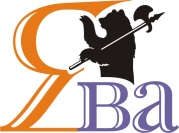 Компания «Ява» - региональный центр Сети КонсультантПлюс приглашает Вас на семинар одного из ведущих в России специалистов в области трудового права.Компания «Ява» - региональный центр Сети КонсультантПлюс приглашает Вас на семинар одного из ведущих в России специалистов в области трудового права.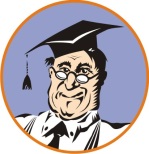 